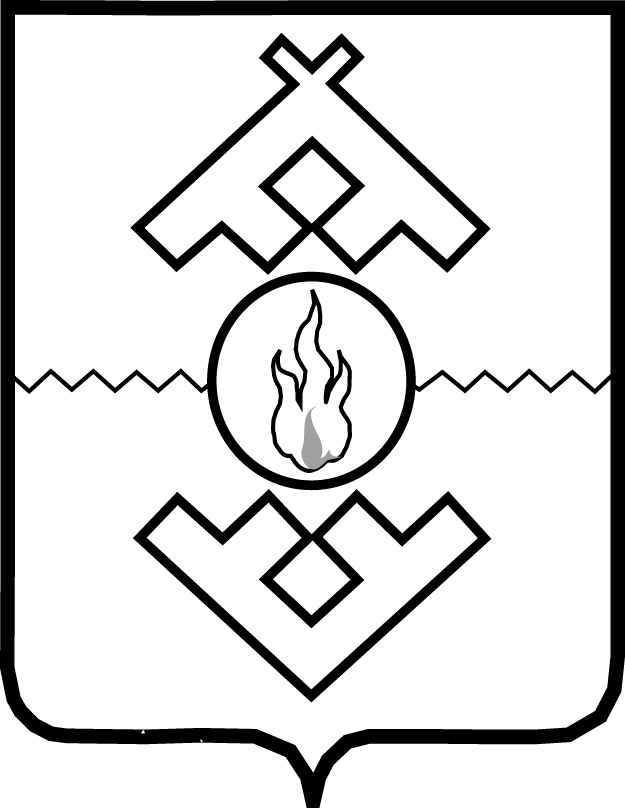 Департамент здравоохранения,труда и социальной защиты населенияНенецкого автономного округаПРИКАЗот     октября 2018 г. № г.Нарьян-МарВ соответствии со статьями 158, 161, 162, 221 Бюджетного кодекса Российской Федерации, и приказом Министерства финансов Российской Федерации от 14.02.2018 № 26н «Об общих требованиях к порядку составления, утверждения и ведения бюджетных смет казенных учреждений» ПРИКАЗЫВАЮ:1. Утвердить Порядок составления, утверждения и ведения бюджетных смет Департамента здравоохранения, труда и социальной защиты населения Ненецкого автономного округа и казенных учреждений, подведомственных Департаменту здравоохранения, труда и социальной защиты населения Ненецкого автономного округа, согласно Приложению.2. Приказ Департамента здравоохранения, труда и социальной защиты населения Ненецкого автономного округа от 23.01.2018 № 6 «Об утверждении Порядка составления, утверждения и ведения бюджетных смет Департамента здравоохранения, труда и социальной защиты населения Ненецкого автономного округа и казенных учреждений, подведомственных Департаменту здравоохранения, труда и социальной защиты населения Ненецкого автономного округа» признать утратившим силу с 01.01.2019 года.3. Настоящий приказ применяется при составлении, утверждении и ведении бюджетной сметы начиная с составления, утверждения и ведения бюджетных смет на 2019 год и плановый период 2020 и 2021 годов.Руководитель Департамента здравоохранения,труда и социальной защиты населенияНенецкого автономного округа	С.А. СвиридовПриложение к приказу Департамента здравоохранения, труда и социальной защиты населения Ненецкого автономного округа от __.__.2018 № __«Об утверждении Порядка составления, утверждения и ведения бюджетных смет Департамента здравоохранения, труда и социальной защиты населения Ненецкого автономного округа и казенных учреждений, подведомственных Департаменту здравоохранения, труда и социальной защиты населения Ненецкого автономного округа»I. Общие положения1. Порядок составления, утверждения и ведения бюджетных смет Департамента здравоохранения, труда и социальной защиты населения Ненецкого автономного округа и казенных учреждений, подведомственных Департаменту здравоохранения, труда и социальной защиты населения Ненецкого автономного округа (далее - Порядок), разработан в соответствии со статьями 158, 161, 162, 221 Бюджетного кодекса Российской Федерации, приказом Министерства финансов Российской Федерации от 14.02.2018 № 26н «Об общих требованиях к порядку составления, утверждения и ведения бюджетных смет казенных учреждений» и устанавливает правила составления, утверждения и ведения бюджетной сметы Департамента здравоохранения, труда и социальной защиты населения Ненецкого автономного округа и казенных учреждений, подведомственных Департаменту здравоохранения, труда и социальной защиты населения Ненецкого автономного округа (далее соответственно - Департамент, учреждения).2. Бюджетная смета (далее - смета) составляется получателем средств окружного бюджета в целях установления объема и распределения направлений расходования средств окружного бюджета на очередной финансовый год (на очередной финансовый год и плановый период).3. Показатели сметы формируются в разрезе кодов классификации расходов бюджетов бюджетной классификации Российской Федерации (далее - код классификации расходов бюджета) с детализацией по кодам элементов (подгрупп и элементов) видов расходов с дополнительной детализацией по кодам статей (подстатей) групп (статей) классификации операций сектора государственного управления в разрезе кодов аналитических показателей в пределах доведенных лимитов бюджетных обязательств.4. Смета составляется и ведется на основании обоснований (расчетов) плановых сметных показателей, являющихся неотъемлемой частью сметы.Обоснования (расчеты) плановых сметных показателей составляются в процессе формирования проекта закона (решения) о бюджете на очередной финансовый год (на очередной финансовый год и плановый период) по рекомендуемым формам, в соответствии с приложением № 2 к настоящему ПорядкуПоказатели сметы и показатели обоснований (расчетов) плановых сметных показателей должны соответствовать друг другу.II. Порядок составления и утверждения бюджетных смет5. Показатели сметы группируются по следующим направлениям в соответствии с лимитами бюджетных обязательств:по расходам, осуществляемым в целях обеспечения функций учреждения в соответствии со статьей 70 Бюджетного кодекса Российской Федерации;по расходам на предоставление бюджетных инвестиций юридическим лицам, субсидий бюджетным и автономным учреждениям, иным некоммерческим организациям, межбюджетных трансфертов, субсидий юридическим лицам, индивидуальным предпринимателям, физическим лицам - производителям товаров, работ, услуг, субсидий государственным корпорациям, компаниям, публично-правовым компаниям, осуществление платежей, взносов, безвозмездных перечислений субъектам международного права; обслуживание государственного долга, исполнение государственных гарантий, судебных актов в соответствии со статьей 242.2 Бюджетного кодекса Российской Федерации;по расходам на закупки товаров, работ, услуг, осуществляемые учреждением в пользу третьих лиц;В смете также отражается информация о расходах учреждения по исполнению публичных нормативных обязательств.6. Проект сметы составляется учреждением при составлении проекта закона об окружном бюджете в рублях с одним десятичным знаком после запятой, с округлением до сотен рублей, по форме согласно приложению № 1 к настоящему Порядку.7. Смета учреждения, являющегося органом государственной власти (государственным органом), осуществляющим бюджетные полномочия главного распорядителя бюджетных средств, утверждается руководителем главного распорядителя бюджетных средств.Смета учреждения, не осуществляющего бюджетные полномочия главного распорядителя бюджетных средств, утверждается руководителем учреждения и (или) в случае передачи полномочий по ведению бухгалтерского учета в другое учреждение, руководителем данного учреждения.8. Показатели сметы должны соответствовать доведенным до учреждения лимитам бюджетных обязательств и бюджетным ассигнованиям на исполнение публичных нормативных обязательств.9. Утверждение сметы учреждения осуществляется не позднее десяти рабочих дней со дня доведения учреждению в установленном порядке лимитов бюджетных обязательств.10. Утвержденные сметы с обоснованиями (расчетами) плановых сметных показателей, использованными при формировании сметы, направляются учреждением главному распорядителю бюджетных средств не позднее одного рабочего дня после утверждения сметы.III. Порядок ведения бюджетных смет11. Ведение сметы осуществляется учреждением путем внесения изменений в показатели сметы (далее - изменение показателей сметы) в пределах доведенных учреждению в установленном порядке лимитов бюджетных обязательств, по форме согласно приложению № 3 к настоящему Порядку.12. Внесение изменений в показатели сметы осуществляется путем утверждения изменений показателей - сумм увеличения, отражающихся со знаком «плюс и (или) уменьшения объемов сметных назначений, отражающихся со знаком "минус":изменяющих объемы сметных назначений в случае изменения доведенных учреждению в установленном порядке лимитов бюджетных обязательств;изменяющих распределение сметных назначений по кодам классификации расходов бюджетов бюджетной классификации Российской Федерации, требующих изменения показателей бюджетной росписи главного распорядителя бюджетных средств и лимитов бюджетных обязательств;изменяющих распределение сметных назначений по кодам классификации расходов бюджетов бюджетной классификации Российской Федерации, не требующих изменения показателей бюджетной росписи главного распорядителя бюджетных средств и лимитов бюджетных обязательств;изменяющих объемы сметных назначений, приводящих к перераспределению их между разделами сметы;13. Изменения в смету формируются на основании изменений показателей обоснований (расчетов) плановых сметных показателей, сформированных в соответствии с пунктом 4 настоящего Порядка.14. Внесение изменений в смету, требующих изменения показателей бюджетной росписи главного распорядителя бюджетных средств и лимитов бюджетных обязательств, утверждается после внесения в установленном порядке изменений в бюджетную роспись главного распорядителя бюджетных средств и лимиты бюджетных обязательств.15. Утверждение изменений в показатели сметы и изменений обоснований (расчетов) плановых сметных показателей осуществляется в сроки установленные пунктом 9 настоящего Порядка.___________Об утверждении Порядка составления, утверждения и ведения бюджетных смет Департамента здравоохранения, труда и социальной защиты населения Ненецкого автономного округа и казенных учреждений, подведомственных Департаменту здравоохранения,труда и социальной защиты населенияНенецкого автономного округаПорядок составления, утверждения и ведения бюджетных смет Департамента здравоохранения, труда и социальной защиты населения Ненецкого автономного округа и казенных учреждений, подведомственных Департаменту здравоохранения, труда и социальной защиты населенияНенецкого автономного округаПриложение № 1 к Порядку составления, утверждения и ведения бюджетных смет Департамента здравоохранения, труда и социальной защиты населения Ненецкого автономного округа и казенных учреждений, находящихся в ведении Департамента здравоохранения, труда и социальной защиты населения Ненецкого автономного округа, утвержденному приказом Департамента            от ___. __.___ 2018 № __Приложение № 1 к Порядку составления, утверждения и ведения бюджетных смет Департамента здравоохранения, труда и социальной защиты населения Ненецкого автономного округа и казенных учреждений, находящихся в ведении Департамента здравоохранения, труда и социальной защиты населения Ненецкого автономного округа, утвержденному приказом Департамента            от ___. __.___ 2018 № __Приложение № 1 к Порядку составления, утверждения и ведения бюджетных смет Департамента здравоохранения, труда и социальной защиты населения Ненецкого автономного округа и казенных учреждений, находящихся в ведении Департамента здравоохранения, труда и социальной защиты населения Ненецкого автономного округа, утвержденному приказом Департамента            от ___. __.___ 2018 № __Приложение № 1 к Порядку составления, утверждения и ведения бюджетных смет Департамента здравоохранения, труда и социальной защиты населения Ненецкого автономного округа и казенных учреждений, находящихся в ведении Департамента здравоохранения, труда и социальной защиты населения Ненецкого автономного округа, утвержденному приказом Департамента            от ___. __.___ 2018 № __Приложение № 1 к Порядку составления, утверждения и ведения бюджетных смет Департамента здравоохранения, труда и социальной защиты населения Ненецкого автономного округа и казенных учреждений, находящихся в ведении Департамента здравоохранения, труда и социальной защиты населения Ненецкого автономного округа, утвержденному приказом Департамента            от ___. __.___ 2018 № __Приложение № 1 к Порядку составления, утверждения и ведения бюджетных смет Департамента здравоохранения, труда и социальной защиты населения Ненецкого автономного округа и казенных учреждений, находящихся в ведении Департамента здравоохранения, труда и социальной защиты населения Ненецкого автономного округа, утвержденному приказом Департамента            от ___. __.___ 2018 № __Приложение № 1 к Порядку составления, утверждения и ведения бюджетных смет Департамента здравоохранения, труда и социальной защиты населения Ненецкого автономного округа и казенных учреждений, находящихся в ведении Департамента здравоохранения, труда и социальной защиты населения Ненецкого автономного округа, утвержденному приказом Департамента            от ___. __.___ 2018 № __Приложение № 1 к Порядку составления, утверждения и ведения бюджетных смет Департамента здравоохранения, труда и социальной защиты населения Ненецкого автономного округа и казенных учреждений, находящихся в ведении Департамента здравоохранения, труда и социальной защиты населения Ненецкого автономного округа, утвержденному приказом Департамента            от ___. __.___ 2018 № __Приложение № 1 к Порядку составления, утверждения и ведения бюджетных смет Департамента здравоохранения, труда и социальной защиты населения Ненецкого автономного округа и казенных учреждений, находящихся в ведении Департамента здравоохранения, труда и социальной защиты населения Ненецкого автономного округа, утвержденному приказом Департамента            от ___. __.___ 2018 № __Приложение № 1 к Порядку составления, утверждения и ведения бюджетных смет Департамента здравоохранения, труда и социальной защиты населения Ненецкого автономного округа и казенных учреждений, находящихся в ведении Департамента здравоохранения, труда и социальной защиты населения Ненецкого автономного округа, утвержденному приказом Департамента            от ___. __.___ 2018 № __Приложение № 1 к Порядку составления, утверждения и ведения бюджетных смет Департамента здравоохранения, труда и социальной защиты населения Ненецкого автономного округа и казенных учреждений, находящихся в ведении Департамента здравоохранения, труда и социальной защиты населения Ненецкого автономного округа, утвержденному приказом Департамента            от ___. __.___ 2018 № __Приложение № 1 к Порядку составления, утверждения и ведения бюджетных смет Департамента здравоохранения, труда и социальной защиты населения Ненецкого автономного округа и казенных учреждений, находящихся в ведении Департамента здравоохранения, труда и социальной защиты населения Ненецкого автономного округа, утвержденному приказом Департамента            от ___. __.___ 2018 № __Приложение № 1 к Порядку составления, утверждения и ведения бюджетных смет Департамента здравоохранения, труда и социальной защиты населения Ненецкого автономного округа и казенных учреждений, находящихся в ведении Департамента здравоохранения, труда и социальной защиты населения Ненецкого автономного округа, утвержденному приказом Департамента            от ___. __.___ 2018 № __Приложение № 1 к Порядку составления, утверждения и ведения бюджетных смет Департамента здравоохранения, труда и социальной защиты населения Ненецкого автономного округа и казенных учреждений, находящихся в ведении Департамента здравоохранения, труда и социальной защиты населения Ненецкого автономного округа, утвержденному приказом Департамента            от ___. __.___ 2018 № __Приложение № 1 к Порядку составления, утверждения и ведения бюджетных смет Департамента здравоохранения, труда и социальной защиты населения Ненецкого автономного округа и казенных учреждений, находящихся в ведении Департамента здравоохранения, труда и социальной защиты населения Ненецкого автономного округа, утвержденному приказом Департамента            от ___. __.___ 2018 № __Приложение № 1 к Порядку составления, утверждения и ведения бюджетных смет Департамента здравоохранения, труда и социальной защиты населения Ненецкого автономного округа и казенных учреждений, находящихся в ведении Департамента здравоохранения, труда и социальной защиты населения Ненецкого автономного округа, утвержденному приказом Департамента            от ___. __.___ 2018 № __Приложение № 1 к Порядку составления, утверждения и ведения бюджетных смет Департамента здравоохранения, труда и социальной защиты населения Ненецкого автономного округа и казенных учреждений, находящихся в ведении Департамента здравоохранения, труда и социальной защиты населения Ненецкого автономного округа, утвержденному приказом Департамента            от ___. __.___ 2018 № __Приложение № 1 к Порядку составления, утверждения и ведения бюджетных смет Департамента здравоохранения, труда и социальной защиты населения Ненецкого автономного округа и казенных учреждений, находящихся в ведении Департамента здравоохранения, труда и социальной защиты населения Ненецкого автономного округа, утвержденному приказом Департамента            от ___. __.___ 2018 № __Приложение № 1 к Порядку составления, утверждения и ведения бюджетных смет Департамента здравоохранения, труда и социальной защиты населения Ненецкого автономного округа и казенных учреждений, находящихся в ведении Департамента здравоохранения, труда и социальной защиты населения Ненецкого автономного округа, утвержденному приказом Департамента            от ___. __.___ 2018 № __Приложение № 1 к Порядку составления, утверждения и ведения бюджетных смет Департамента здравоохранения, труда и социальной защиты населения Ненецкого автономного округа и казенных учреждений, находящихся в ведении Департамента здравоохранения, труда и социальной защиты населения Ненецкого автономного округа, утвержденному приказом Департамента            от ___. __.___ 2018 № __Приложение № 1 к Порядку составления, утверждения и ведения бюджетных смет Департамента здравоохранения, труда и социальной защиты населения Ненецкого автономного округа и казенных учреждений, находящихся в ведении Департамента здравоохранения, труда и социальной защиты населения Ненецкого автономного округа, утвержденному приказом Департамента            от ___. __.___ 2018 № __Приложение № 1 к Порядку составления, утверждения и ведения бюджетных смет Департамента здравоохранения, труда и социальной защиты населения Ненецкого автономного округа и казенных учреждений, находящихся в ведении Департамента здравоохранения, труда и социальной защиты населения Ненецкого автономного округа, утвержденному приказом Департамента            от ___. __.___ 2018 № __Приложение № 1 к Порядку составления, утверждения и ведения бюджетных смет Департамента здравоохранения, труда и социальной защиты населения Ненецкого автономного округа и казенных учреждений, находящихся в ведении Департамента здравоохранения, труда и социальной защиты населения Ненецкого автономного округа, утвержденному приказом Департамента            от ___. __.___ 2018 № __Приложение № 1 к Порядку составления, утверждения и ведения бюджетных смет Департамента здравоохранения, труда и социальной защиты населения Ненецкого автономного округа и казенных учреждений, находящихся в ведении Департамента здравоохранения, труда и социальной защиты населения Ненецкого автономного округа, утвержденному приказом Департамента            от ___. __.___ 2018 № __Приложение № 1 к Порядку составления, утверждения и ведения бюджетных смет Департамента здравоохранения, труда и социальной защиты населения Ненецкого автономного округа и казенных учреждений, находящихся в ведении Департамента здравоохранения, труда и социальной защиты населения Ненецкого автономного округа, утвержденному приказом Департамента            от ___. __.___ 2018 № __Приложение № 1 к Порядку составления, утверждения и ведения бюджетных смет Департамента здравоохранения, труда и социальной защиты населения Ненецкого автономного округа и казенных учреждений, находящихся в ведении Департамента здравоохранения, труда и социальной защиты населения Ненецкого автономного округа, утвержденному приказом Департамента            от ___. __.___ 2018 № __Приложение № 1 к Порядку составления, утверждения и ведения бюджетных смет Департамента здравоохранения, труда и социальной защиты населения Ненецкого автономного округа и казенных учреждений, находящихся в ведении Департамента здравоохранения, труда и социальной защиты населения Ненецкого автономного округа, утвержденному приказом Департамента            от ___. __.___ 2018 № __Приложение № 1 к Порядку составления, утверждения и ведения бюджетных смет Департамента здравоохранения, труда и социальной защиты населения Ненецкого автономного округа и казенных учреждений, находящихся в ведении Департамента здравоохранения, труда и социальной защиты населения Ненецкого автономного округа, утвержденному приказом Департамента            от ___. __.___ 2018 № __Приложение № 1 к Порядку составления, утверждения и ведения бюджетных смет Департамента здравоохранения, труда и социальной защиты населения Ненецкого автономного округа и казенных учреждений, находящихся в ведении Департамента здравоохранения, труда и социальной защиты населения Ненецкого автономного округа, утвержденному приказом Департамента            от ___. __.___ 2018 № __Приложение № 1 к Порядку составления, утверждения и ведения бюджетных смет Департамента здравоохранения, труда и социальной защиты населения Ненецкого автономного округа и казенных учреждений, находящихся в ведении Департамента здравоохранения, труда и социальной защиты населения Ненецкого автономного округа, утвержденному приказом Департамента            от ___. __.___ 2018 № __УТВЕРЖДАЮУТВЕРЖДАЮУТВЕРЖДАЮУТВЕРЖДАЮУТВЕРЖДАЮУТВЕРЖДАЮ(наименование должностного лица, утверждающего бюджетную смету)(наименование должностного лица, утверждающего бюджетную смету)(наименование должностного лица, утверждающего бюджетную смету)(наименование должностного лица, утверждающего бюджетную смету)(наименование должностного лица, утверждающего бюджетную смету)(наименование должностного лица, утверждающего бюджетную смету)(наименование главного распорядителя бюджетных средств)(наименование главного распорядителя бюджетных средств)(наименование главного распорядителя бюджетных средств)(наименование главного распорядителя бюджетных средств)(наименование главного распорядителя бюджетных средств)(наименование главного распорядителя бюджетных средств)(подпись)(подпись)(расшифровка подписи)(расшифровка подписи)(расшифровка подписи)"______" _________________ 20___г."______" _________________ 20___г."______" _________________ 20___г."______" _________________ 20___г.Бюджетная смета на 20____ финансовый годБюджетная смета на 20____ финансовый годБюджетная смета на 20____ финансовый годБюджетная смета на 20____ финансовый годБюджетная смета на 20____ финансовый годБюджетная смета на 20____ финансовый годБюджетная смета на 20____ финансовый годБюджетная смета на 20____ финансовый годФорма по ОКУД0501012(на 20__ финансовый год плановый период 20__ и 20__ годов*)(на 20__ финансовый год плановый период 20__ и 20__ годов*)(на 20__ финансовый год плановый период 20__ и 20__ годов*)(на 20__ финансовый год плановый период 20__ и 20__ годов*)(на 20__ финансовый год плановый период 20__ и 20__ годов*)(на 20__ финансовый год плановый период 20__ и 20__ годов*)(на 20__ финансовый год плановый период 20__ и 20__ годов*)(на 20__ финансовый год плановый период 20__ и 20__ годов*)Датапо ОКПОот "____" ______________________ 20___г. **от "____" ______________________ 20___г. **от "____" ______________________ 20___г. **от "____" ______________________ 20___г. **от "____" ______________________ 20___г. **от "____" ______________________ 20___г. **от "____" ______________________ 20___г. **от "____" ______________________ 20___г. **по Перечню (Реестру)по Перечню (Реестру)Получатель бюджетных средств                     по БКРаспорядитель бюджетных средств                по ОКТМОГлавный распорядитель бюджетных средств   по ОКЕИ383Наименование бюджета                             Единица измерения: руб.Раздел 1. Итоговые показатели бюджетной сметыРаздел 1. Итоговые показатели бюджетной сметыРаздел 1. Итоговые показатели бюджетной сметыРаздел 1. Итоговые показатели бюджетной сметыРаздел 1. Итоговые показатели бюджетной сметыРаздел 1. Итоговые показатели бюджетной сметыРаздел 1. Итоговые показатели бюджетной сметыРаздел 1. Итоговые показатели бюджетной сметыРаздел 1. Итоговые показатели бюджетной сметыРаздел 1. Итоговые показатели бюджетной сметыРаздел 1. Итоговые показатели бюджетной сметыНаименование показателяКВСРКод по бюджетной классификации Российской ФедерацииКод по бюджетной классификации Российской ФедерацииКод по бюджетной классификации Российской ФедерацииКод по бюджетной классификации Российской ФедерацииКОСГУСуб КОСГУСуммаСуммаСуммаНаименование показателяКВСРКод по бюджетной классификации Российской ФедерацииКод по бюджетной классификации Российской ФедерацииКод по бюджетной классификации Российской ФедерацииКод по бюджетной классификации Российской ФедерацииКОСГУСуб КОСГУна 20__ год (на текущий финансовый год)на 20__ год (на первый год планового периода)на 20__ год (на второй год планового периода)Наименование показателяКВСРразделподразделцелевая статьявид расходовКОСГУСуб КОСГУна 20__ год (на текущий финансовый год)на 20__ год (на первый год планового периода)на 20__ год (на второй год планового периода)1234567891011Итого по коду БК (по коду раздела)Итого по коду БК (по коду раздела)Всего* В случае утверждения закона (решения) о бюджете на очередной финансовый год и плановый период.* В случае утверждения закона (решения) о бюджете на очередной финансовый год и плановый период.* В случае утверждения закона (решения) о бюджете на очередной финансовый год и плановый период.* В случае утверждения закона (решения) о бюджете на очередной финансовый год и плановый период.Номер страницы** Указывается дата подписания сметы, в случае утверждения сметы руководителем учреждения - дата утверждения сметы.** Указывается дата подписания сметы, в случае утверждения сметы руководителем учреждения - дата утверждения сметы.** Указывается дата подписания сметы, в случае утверждения сметы руководителем учреждения - дата утверждения сметы.** Указывается дата подписания сметы, в случае утверждения сметы руководителем учреждения - дата утверждения сметы.** Указывается дата подписания сметы, в случае утверждения сметы руководителем учреждения - дата утверждения сметы.** Указывается дата подписания сметы, в случае утверждения сметы руководителем учреждения - дата утверждения сметы.Всего страницРаздел 2. Лимиты бюджетных обязательств по расходам учреждения, осуществляемым в целях обеспечения функций учреждения, установленных статьей 70 Бюджетного кодекса Российской ФедерацииРаздел 2. Лимиты бюджетных обязательств по расходам учреждения, осуществляемым в целях обеспечения функций учреждения, установленных статьей 70 Бюджетного кодекса Российской ФедерацииРаздел 2. Лимиты бюджетных обязательств по расходам учреждения, осуществляемым в целях обеспечения функций учреждения, установленных статьей 70 Бюджетного кодекса Российской ФедерацииРаздел 2. Лимиты бюджетных обязательств по расходам учреждения, осуществляемым в целях обеспечения функций учреждения, установленных статьей 70 Бюджетного кодекса Российской ФедерацииРаздел 2. Лимиты бюджетных обязательств по расходам учреждения, осуществляемым в целях обеспечения функций учреждения, установленных статьей 70 Бюджетного кодекса Российской ФедерацииРаздел 2. Лимиты бюджетных обязательств по расходам учреждения, осуществляемым в целях обеспечения функций учреждения, установленных статьей 70 Бюджетного кодекса Российской ФедерацииРаздел 2. Лимиты бюджетных обязательств по расходам учреждения, осуществляемым в целях обеспечения функций учреждения, установленных статьей 70 Бюджетного кодекса Российской ФедерацииРаздел 2. Лимиты бюджетных обязательств по расходам учреждения, осуществляемым в целях обеспечения функций учреждения, установленных статьей 70 Бюджетного кодекса Российской ФедерацииРаздел 2. Лимиты бюджетных обязательств по расходам учреждения, осуществляемым в целях обеспечения функций учреждения, установленных статьей 70 Бюджетного кодекса Российской ФедерацииРаздел 2. Лимиты бюджетных обязательств по расходам учреждения, осуществляемым в целях обеспечения функций учреждения, установленных статьей 70 Бюджетного кодекса Российской ФедерацииРаздел 2. Лимиты бюджетных обязательств по расходам учреждения, осуществляемым в целях обеспечения функций учреждения, установленных статьей 70 Бюджетного кодекса Российской ФедерацииНаименование показателяКВСРКод по бюджетной классификации Российской ФедерацииКод по бюджетной классификации Российской ФедерацииКод по бюджетной классификации Российской ФедерацииКод по бюджетной классификации Российской ФедерацииКОСГУСуб КОСГУСуммаСуммаСуммаНаименование показателяКВСРКод по бюджетной классификации Российской ФедерацииКод по бюджетной классификации Российской ФедерацииКод по бюджетной классификации Российской ФедерацииКод по бюджетной классификации Российской ФедерацииКОСГУСуб КОСГУна 20__ год (на текущий финансовый год)на 20__ год (на первый год планового периода)на 20__ год (на второй год планового периода)Наименование показателяКВСРразделподразделцелевая статьявид расходовКОСГУСуб КОСГУна 20__ год (на текущий финансовый год)на 20__ год (на первый год планового периода)на 20__ год (на второй год планового периода)1234567891011Итого по коду БК (по коду раздела)Итого по коду БК (по коду раздела)ВсегоНомер страницыВсего страницРаздел 3. Лимиты бюджетных обязательств по расходам учреждения на предоставление бюджетных инвестиций юридическим лицам, субсидий бюджетным и автономным учреждениям, иным некоммерческим организациям, межбюджетных трансфертов, субсидий юридическим лицам, индивидуальным предпринимателям, физическим лицам - производителям товаров, работ, услуг, субсидий государственным корпорациям, компаниям, публично-правовым компаниям, осуществление платежей, взносов, безвозмездных перечислений субъектам международного права; обслуживание государственного долга, исполнение государственных гарантий, судебных актов в соответствии со статьей 242.2 Бюджетного кодекса Российской Федерации, а также расходам, источником финансового обеспечения которых являются резервные фонды, созданные в соответствии с Бюджетным кодексом Российской ФедерацииРаздел 3. Лимиты бюджетных обязательств по расходам учреждения на предоставление бюджетных инвестиций юридическим лицам, субсидий бюджетным и автономным учреждениям, иным некоммерческим организациям, межбюджетных трансфертов, субсидий юридическим лицам, индивидуальным предпринимателям, физическим лицам - производителям товаров, работ, услуг, субсидий государственным корпорациям, компаниям, публично-правовым компаниям, осуществление платежей, взносов, безвозмездных перечислений субъектам международного права; обслуживание государственного долга, исполнение государственных гарантий, судебных актов в соответствии со статьей 242.2 Бюджетного кодекса Российской Федерации, а также расходам, источником финансового обеспечения которых являются резервные фонды, созданные в соответствии с Бюджетным кодексом Российской ФедерацииРаздел 3. Лимиты бюджетных обязательств по расходам учреждения на предоставление бюджетных инвестиций юридическим лицам, субсидий бюджетным и автономным учреждениям, иным некоммерческим организациям, межбюджетных трансфертов, субсидий юридическим лицам, индивидуальным предпринимателям, физическим лицам - производителям товаров, работ, услуг, субсидий государственным корпорациям, компаниям, публично-правовым компаниям, осуществление платежей, взносов, безвозмездных перечислений субъектам международного права; обслуживание государственного долга, исполнение государственных гарантий, судебных актов в соответствии со статьей 242.2 Бюджетного кодекса Российской Федерации, а также расходам, источником финансового обеспечения которых являются резервные фонды, созданные в соответствии с Бюджетным кодексом Российской ФедерацииРаздел 3. Лимиты бюджетных обязательств по расходам учреждения на предоставление бюджетных инвестиций юридическим лицам, субсидий бюджетным и автономным учреждениям, иным некоммерческим организациям, межбюджетных трансфертов, субсидий юридическим лицам, индивидуальным предпринимателям, физическим лицам - производителям товаров, работ, услуг, субсидий государственным корпорациям, компаниям, публично-правовым компаниям, осуществление платежей, взносов, безвозмездных перечислений субъектам международного права; обслуживание государственного долга, исполнение государственных гарантий, судебных актов в соответствии со статьей 242.2 Бюджетного кодекса Российской Федерации, а также расходам, источником финансового обеспечения которых являются резервные фонды, созданные в соответствии с Бюджетным кодексом Российской ФедерацииРаздел 3. Лимиты бюджетных обязательств по расходам учреждения на предоставление бюджетных инвестиций юридическим лицам, субсидий бюджетным и автономным учреждениям, иным некоммерческим организациям, межбюджетных трансфертов, субсидий юридическим лицам, индивидуальным предпринимателям, физическим лицам - производителям товаров, работ, услуг, субсидий государственным корпорациям, компаниям, публично-правовым компаниям, осуществление платежей, взносов, безвозмездных перечислений субъектам международного права; обслуживание государственного долга, исполнение государственных гарантий, судебных актов в соответствии со статьей 242.2 Бюджетного кодекса Российской Федерации, а также расходам, источником финансового обеспечения которых являются резервные фонды, созданные в соответствии с Бюджетным кодексом Российской ФедерацииРаздел 3. Лимиты бюджетных обязательств по расходам учреждения на предоставление бюджетных инвестиций юридическим лицам, субсидий бюджетным и автономным учреждениям, иным некоммерческим организациям, межбюджетных трансфертов, субсидий юридическим лицам, индивидуальным предпринимателям, физическим лицам - производителям товаров, работ, услуг, субсидий государственным корпорациям, компаниям, публично-правовым компаниям, осуществление платежей, взносов, безвозмездных перечислений субъектам международного права; обслуживание государственного долга, исполнение государственных гарантий, судебных актов в соответствии со статьей 242.2 Бюджетного кодекса Российской Федерации, а также расходам, источником финансового обеспечения которых являются резервные фонды, созданные в соответствии с Бюджетным кодексом Российской ФедерацииРаздел 3. Лимиты бюджетных обязательств по расходам учреждения на предоставление бюджетных инвестиций юридическим лицам, субсидий бюджетным и автономным учреждениям, иным некоммерческим организациям, межбюджетных трансфертов, субсидий юридическим лицам, индивидуальным предпринимателям, физическим лицам - производителям товаров, работ, услуг, субсидий государственным корпорациям, компаниям, публично-правовым компаниям, осуществление платежей, взносов, безвозмездных перечислений субъектам международного права; обслуживание государственного долга, исполнение государственных гарантий, судебных актов в соответствии со статьей 242.2 Бюджетного кодекса Российской Федерации, а также расходам, источником финансового обеспечения которых являются резервные фонды, созданные в соответствии с Бюджетным кодексом Российской ФедерацииРаздел 3. Лимиты бюджетных обязательств по расходам учреждения на предоставление бюджетных инвестиций юридическим лицам, субсидий бюджетным и автономным учреждениям, иным некоммерческим организациям, межбюджетных трансфертов, субсидий юридическим лицам, индивидуальным предпринимателям, физическим лицам - производителям товаров, работ, услуг, субсидий государственным корпорациям, компаниям, публично-правовым компаниям, осуществление платежей, взносов, безвозмездных перечислений субъектам международного права; обслуживание государственного долга, исполнение государственных гарантий, судебных актов в соответствии со статьей 242.2 Бюджетного кодекса Российской Федерации, а также расходам, источником финансового обеспечения которых являются резервные фонды, созданные в соответствии с Бюджетным кодексом Российской ФедерацииРаздел 3. Лимиты бюджетных обязательств по расходам учреждения на предоставление бюджетных инвестиций юридическим лицам, субсидий бюджетным и автономным учреждениям, иным некоммерческим организациям, межбюджетных трансфертов, субсидий юридическим лицам, индивидуальным предпринимателям, физическим лицам - производителям товаров, работ, услуг, субсидий государственным корпорациям, компаниям, публично-правовым компаниям, осуществление платежей, взносов, безвозмездных перечислений субъектам международного права; обслуживание государственного долга, исполнение государственных гарантий, судебных актов в соответствии со статьей 242.2 Бюджетного кодекса Российской Федерации, а также расходам, источником финансового обеспечения которых являются резервные фонды, созданные в соответствии с Бюджетным кодексом Российской ФедерацииРаздел 3. Лимиты бюджетных обязательств по расходам учреждения на предоставление бюджетных инвестиций юридическим лицам, субсидий бюджетным и автономным учреждениям, иным некоммерческим организациям, межбюджетных трансфертов, субсидий юридическим лицам, индивидуальным предпринимателям, физическим лицам - производителям товаров, работ, услуг, субсидий государственным корпорациям, компаниям, публично-правовым компаниям, осуществление платежей, взносов, безвозмездных перечислений субъектам международного права; обслуживание государственного долга, исполнение государственных гарантий, судебных актов в соответствии со статьей 242.2 Бюджетного кодекса Российской Федерации, а также расходам, источником финансового обеспечения которых являются резервные фонды, созданные в соответствии с Бюджетным кодексом Российской ФедерацииРаздел 3. Лимиты бюджетных обязательств по расходам учреждения на предоставление бюджетных инвестиций юридическим лицам, субсидий бюджетным и автономным учреждениям, иным некоммерческим организациям, межбюджетных трансфертов, субсидий юридическим лицам, индивидуальным предпринимателям, физическим лицам - производителям товаров, работ, услуг, субсидий государственным корпорациям, компаниям, публично-правовым компаниям, осуществление платежей, взносов, безвозмездных перечислений субъектам международного права; обслуживание государственного долга, исполнение государственных гарантий, судебных актов в соответствии со статьей 242.2 Бюджетного кодекса Российской Федерации, а также расходам, источником финансового обеспечения которых являются резервные фонды, созданные в соответствии с Бюджетным кодексом Российской ФедерацииНаименование показателяКВСРКод по бюджетной классификации Российской ФедерацииКод по бюджетной классификации Российской ФедерацииКод по бюджетной классификации Российской ФедерацииКод по бюджетной классификации Российской ФедерацииКОСГУСуб КОСГУСуммаСуммаСуммаНаименование показателяКВСРКод по бюджетной классификации Российской ФедерацииКод по бюджетной классификации Российской ФедерацииКод по бюджетной классификации Российской ФедерацииКод по бюджетной классификации Российской ФедерацииКОСГУСуб КОСГУна 20__ год (на текущий финансовый год)на 20__ год (на первый год планового периода)на 20__ год (на второй год планового периода)Наименование показателяКВСРразделподразделцелевая статьявид расходовКОСГУСуб КОСГУна 20__ год (на текущий финансовый год)на 20__ год (на первый год планового периода)на 20__ год (на второй год планового периода)1234567891011Итого по коду БК (по коду раздела)Итого по коду БК (по коду раздела)ВсегоНомер страницыВсего страницРаздел 4. Лимиты бюджетных обязательств по расходам учреждения на закупки товаров, работ, услуг, осуществляемые учреждением в пользу третьих лицРаздел 4. Лимиты бюджетных обязательств по расходам учреждения на закупки товаров, работ, услуг, осуществляемые учреждением в пользу третьих лицРаздел 4. Лимиты бюджетных обязательств по расходам учреждения на закупки товаров, работ, услуг, осуществляемые учреждением в пользу третьих лицРаздел 4. Лимиты бюджетных обязательств по расходам учреждения на закупки товаров, работ, услуг, осуществляемые учреждением в пользу третьих лицРаздел 4. Лимиты бюджетных обязательств по расходам учреждения на закупки товаров, работ, услуг, осуществляемые учреждением в пользу третьих лицРаздел 4. Лимиты бюджетных обязательств по расходам учреждения на закупки товаров, работ, услуг, осуществляемые учреждением в пользу третьих лицРаздел 4. Лимиты бюджетных обязательств по расходам учреждения на закупки товаров, работ, услуг, осуществляемые учреждением в пользу третьих лицРаздел 4. Лимиты бюджетных обязательств по расходам учреждения на закупки товаров, работ, услуг, осуществляемые учреждением в пользу третьих лицРаздел 4. Лимиты бюджетных обязательств по расходам учреждения на закупки товаров, работ, услуг, осуществляемые учреждением в пользу третьих лицРаздел 4. Лимиты бюджетных обязательств по расходам учреждения на закупки товаров, работ, услуг, осуществляемые учреждением в пользу третьих лицРаздел 4. Лимиты бюджетных обязательств по расходам учреждения на закупки товаров, работ, услуг, осуществляемые учреждением в пользу третьих лицНаименование показателяКВСРКод по бюджетной классификации Российской ФедерацииКод по бюджетной классификации Российской ФедерацииКод по бюджетной классификации Российской ФедерацииКод по бюджетной классификации Российской ФедерацииКОСГУСуб КОСГУСуммаСуммаСуммаНаименование показателяКВСРКод по бюджетной классификации Российской ФедерацииКод по бюджетной классификации Российской ФедерацииКод по бюджетной классификации Российской ФедерацииКод по бюджетной классификации Российской ФедерацииКОСГУСуб КОСГУна 20__ год (на текущий финансовый год)на 20__ год (на первый год планового периода)на 20__ год (на второй год планового периода)Наименование показателяКВСРразделподразделцелевая статьявид расходовКОСГУСуб КОСГУна 20__ год (на текущий финансовый год)на 20__ год (на первый год планового периода)на 20__ год (на второй год планового периода)1234567891011Итого по коду БК (по коду раздела)Итого по коду БК (по коду раздела)ВсегоНомер страницыВсего страницРаздел 5. СПРАВОЧНО: Бюджетные ассигнования на исполнение публичных нормативных обязательствРаздел 5. СПРАВОЧНО: Бюджетные ассигнования на исполнение публичных нормативных обязательствРаздел 5. СПРАВОЧНО: Бюджетные ассигнования на исполнение публичных нормативных обязательствРаздел 5. СПРАВОЧНО: Бюджетные ассигнования на исполнение публичных нормативных обязательствРаздел 5. СПРАВОЧНО: Бюджетные ассигнования на исполнение публичных нормативных обязательствРаздел 5. СПРАВОЧНО: Бюджетные ассигнования на исполнение публичных нормативных обязательствРаздел 5. СПРАВОЧНО: Бюджетные ассигнования на исполнение публичных нормативных обязательствРаздел 5. СПРАВОЧНО: Бюджетные ассигнования на исполнение публичных нормативных обязательствРаздел 5. СПРАВОЧНО: Бюджетные ассигнования на исполнение публичных нормативных обязательствРаздел 5. СПРАВОЧНО: Бюджетные ассигнования на исполнение публичных нормативных обязательствРаздел 5. СПРАВОЧНО: Бюджетные ассигнования на исполнение публичных нормативных обязательствНаименование показателяКВСРКод по бюджетной классификации Российской ФедерацииКод по бюджетной классификации Российской ФедерацииКод по бюджетной классификации Российской ФедерацииКод по бюджетной классификации Российской ФедерацииКОСГУСуб КОСГУСуммаСуммаСуммаНаименование показателяКВСРКод по бюджетной классификации Российской ФедерацииКод по бюджетной классификации Российской ФедерацииКод по бюджетной классификации Российской ФедерацииКод по бюджетной классификации Российской ФедерацииКОСГУСуб КОСГУна 20__ год (на текущий финансовый год)на 20__ год (на первый год планового периода)на 20__ год (на второй год планового периода)Наименование показателяКВСРразделподразделцелевая статьявид расходовКОСГУСуб КОСГУна 20__ год (на текущий финансовый год)на 20__ год (на первый год планового периода)на 20__ год (на второй год планового периода)1234567891011Итого по коду БК (по коду раздела)Итого по коду БК (по коду раздела)ВсегоНомер страницыВсего страницРуководитель учреждения (уполномоченное лицо)(должность)(должность)(должность)(подпись)(подпись)(расшифровка подписи)(расшифровка подписи)Исполнитель(должность)(должность)(должность)(подпись)(подпись)(расшифровка подписи)(расшифровка подписи)"______" ____________________ 20___ г.(телефон)(телефон)Приложение № 2
к Порядку составления, утверждения и ведения бюджетных смет Департамента здравоохранения, труда и социальной защиты населения Ненецкого автономного
округа и казенных учреждений, находящихся в ведении Департамента здравоохранения, труда и социальной защиты населения Ненецкого автономного округа, утвержденному приказом Департамента от __ .__.2018 № Приложение № 2
к Порядку составления, утверждения и ведения бюджетных смет Департамента здравоохранения, труда и социальной защиты населения Ненецкого автономного
округа и казенных учреждений, находящихся в ведении Департамента здравоохранения, труда и социальной защиты населения Ненецкого автономного округа, утвержденному приказом Департамента от __ .__.2018 № Приложение № 2
к Порядку составления, утверждения и ведения бюджетных смет Департамента здравоохранения, труда и социальной защиты населения Ненецкого автономного
округа и казенных учреждений, находящихся в ведении Департамента здравоохранения, труда и социальной защиты населения Ненецкого автономного округа, утвержденному приказом Департамента от __ .__.2018 № Приложение № 2
к Порядку составления, утверждения и ведения бюджетных смет Департамента здравоохранения, труда и социальной защиты населения Ненецкого автономного
округа и казенных учреждений, находящихся в ведении Департамента здравоохранения, труда и социальной защиты населения Ненецкого автономного округа, утвержденному приказом Департамента от __ .__.2018 № Приложение № 2
к Порядку составления, утверждения и ведения бюджетных смет Департамента здравоохранения, труда и социальной защиты населения Ненецкого автономного
округа и казенных учреждений, находящихся в ведении Департамента здравоохранения, труда и социальной защиты населения Ненецкого автономного округа, утвержденному приказом Департамента от __ .__.2018 № Приложение № 2
к Порядку составления, утверждения и ведения бюджетных смет Департамента здравоохранения, труда и социальной защиты населения Ненецкого автономного
округа и казенных учреждений, находящихся в ведении Департамента здравоохранения, труда и социальной защиты населения Ненецкого автономного округа, утвержденному приказом Департамента от __ .__.2018 № Рекомендуемые формы для расчета (обоснования) к бюджетной смете на 20___ годРекомендуемые формы для расчета (обоснования) к бюджетной смете на 20___ годРекомендуемые формы для расчета (обоснования) к бюджетной смете на 20___ годРекомендуемые формы для расчета (обоснования) к бюджетной смете на 20___ годРекомендуемые формы для расчета (обоснования) к бюджетной смете на 20___ годРекомендуемые формы для расчета (обоснования) к бюджетной смете на 20___ годРекомендуемые формы для расчета (обоснования) к бюджетной смете на 20___ годРекомендуемые формы для расчета (обоснования) к бюджетной смете на 20___ годРекомендуемые формы для расчета (обоснования) к бюджетной смете на 20___ годРекомендуемые формы для расчета (обоснования) к бюджетной смете на 20___ годРекомендуемые формы для расчета (обоснования) к бюджетной смете на 20___ годРекомендуемые формы для расчета (обоснования) к бюджетной смете на 20___ год1. Расчеты (обоснования) выплат персоналу 1. Расчеты (обоснования) выплат персоналу 1. Расчеты (обоснования) выплат персоналу 1. Расчеты (обоснования) выплат персоналу 1. Расчеты (обоснования) выплат персоналу 1. Расчеты (обоснования) выплат персоналу 1. Расчеты (обоснования) выплат персоналу 1. Расчеты (обоснования) выплат персоналу 1. Расчеты (обоснования) выплат персоналу 1. Расчеты (обоснования) выплат персоналу 1. Расчеты (обоснования) выплат персоналу 1. Расчеты (обоснования) выплат персоналу 1.1. Расчеты (обоснования) расходов на оплату труда1.1. Расчеты (обоснования) расходов на оплату труда1.1. Расчеты (обоснования) расходов на оплату труда1.1. Расчеты (обоснования) расходов на оплату труда1.1. Расчеты (обоснования) расходов на оплату труда1.1. Расчеты (обоснования) расходов на оплату труда1.1. Расчеты (обоснования) расходов на оплату труда1.1. Расчеты (обоснования) расходов на оплату труда1.1. Расчеты (обоснования) расходов на оплату труда1.1. Расчеты (обоснования) расходов на оплату труда1.1. Расчеты (обоснования) расходов на оплату труда1.1. Расчеты (обоснования) расходов на оплату трудаN п/пДолжность, группа должностейКол-во штатных единицСумма окладов в месяцСумма окладов на год (гр.4 * 12 мес.)Материальная помощь к отпускуВыплаты стимулирующего и компенсационного характераПремия руководителюИтогоРайонный коэффициентСеверная НадбавкаФонд оплаты труда в год, руб.1234567891011121.Руководитель, его заместители и главный бухгалтер2.Заместители руководителя и главный бухгалтерххх3.Прочие должности (профессии)хххИтого:Итого:1.2. Расчеты (обоснования) страховых взносов на обязательное страхование в Пенсионный фонд Российской Федерации, в Фонд социального страхования Российской Федерации, в Федеральный фонд обязательного медицинского страхования.1.2. Расчеты (обоснования) страховых взносов на обязательное страхование в Пенсионный фонд Российской Федерации, в Фонд социального страхования Российской Федерации, в Федеральный фонд обязательного медицинского страхования.1.2. Расчеты (обоснования) страховых взносов на обязательное страхование в Пенсионный фонд Российской Федерации, в Фонд социального страхования Российской Федерации, в Федеральный фонд обязательного медицинского страхования.1.2. Расчеты (обоснования) страховых взносов на обязательное страхование в Пенсионный фонд Российской Федерации, в Фонд социального страхования Российской Федерации, в Федеральный фонд обязательного медицинского страхования.N п/пНаименование государственного внебюджетного фондаРазмер базы для начисления страховых взносов, руб.Сумма взноса, руб.12341Страховые взносы в Пенсионный фонд Российской Федерации, всегоx1.1.в том числе:1.1.по ставке _____%1.2.по ставке _____%1.3.с применением пониженных тарифов взносов в Пенсионный фонд Российской Федерации для отдельных категорий плательщиков2Страховые взносы в Фонд социального страхования Российской Федерации, всегоx2.1.в том числе:2.1.обязательное социальное страхование на случай временной нетрудоспособности и в связи с материнством по ставке _____%2.2.с применением ставки взносов в Фонд социального страхования Российской Федерации по ставке _____%2.3.обязательное социальное страхование от несчастных случаев на производстве и профессиональных заболеваний по ставке _____%2.4.обязательное социальное страхование от несчастных случаев на производстве и профессиональных заболеваний по ставке ____% <*>2.5.обязательное социальное страхование от несчастных случаев на производстве и профессиональных заболеваний по ставке ____% <*>3Страховые взносы в Федеральный фонд обязательного медицинского страхования, всего по ставке ____%Итого:x<*> Указываются страховые тарифы, дифференцированные по классам профессионального риска, установленные Федеральным законом от 22 декабря 2005г. № 179-ФЗ «О страховых тарифах на обязательное социальное страхование от несчастных случаев на производстве и профессиональных заболеваний на 2006 год»<*> Указываются страховые тарифы, дифференцированные по классам профессионального риска, установленные Федеральным законом от 22 декабря 2005г. № 179-ФЗ «О страховых тарифах на обязательное социальное страхование от несчастных случаев на производстве и профессиональных заболеваний на 2006 год»<*> Указываются страховые тарифы, дифференцированные по классам профессионального риска, установленные Федеральным законом от 22 декабря 2005г. № 179-ФЗ «О страховых тарифах на обязательное социальное страхование от несчастных случаев на производстве и профессиональных заболеваний на 2006 год»<*> Указываются страховые тарифы, дифференцированные по классам профессионального риска, установленные Федеральным законом от 22 декабря 2005г. № 179-ФЗ «О страховых тарифах на обязательное социальное страхование от несчастных случаев на производстве и профессиональных заболеваний на 2006 год»Иные выплаты персоналу учреждений, за исключением фонда оплаты трудаИные выплаты персоналу учреждений, за исключением фонда оплаты трудаИные выплаты персоналу учреждений, за исключением фонда оплаты трудаИные выплаты персоналу учреждений, за исключением фонда оплаты трудаИные выплаты персоналу учреждений, за исключением фонда оплаты трудаИные выплаты персоналу учреждений, за исключением фонда оплаты труда1.3. Расчеты (обоснования) выплат персоналу по уходу за ребенком1.3. Расчеты (обоснования) выплат персоналу по уходу за ребенком1.3. Расчеты (обоснования) выплат персоналу по уходу за ребенком1.3. Расчеты (обоснования) выплат персоналу по уходу за ребенком1.3. Расчеты (обоснования) выплат персоналу по уходу за ребенком1.3. Расчеты (обоснования) выплат персоналу по уходу за ребенкомN п/пНаименование расходовЧисленность работников, получающих пособиеКоличество выплат в год на одного работникаРазмер выплаты (пособия) в месяц, руб.Сумма, руб. (гр. 3 x гр. 4 x гр. 5)123456Итого:xxx1.4. Расчеты (обоснования) иных выплат персоналу учреждений, за исключением выплат при направлении в служебные командировки и по уходу за ребенком1.4. Расчеты (обоснования) иных выплат персоналу учреждений, за исключением выплат при направлении в служебные командировки и по уходу за ребенком1.4. Расчеты (обоснования) иных выплат персоналу учреждений, за исключением выплат при направлении в служебные командировки и по уходу за ребенком1.4. Расчеты (обоснования) иных выплат персоналу учреждений, за исключением выплат при направлении в служебные командировки и по уходу за ребенком1.4. Расчеты (обоснования) иных выплат персоналу учреждений, за исключением выплат при направлении в служебные командировки и по уходу за ребенком1.4. Расчеты (обоснования) иных выплат персоналу учреждений, за исключением выплат при направлении в служебные командировки и по уходу за ребенкомN п/пНаименование расходовСредний размер выплаты на одного работника, руб.Количество работников, чел.Количество выплат в год на одного работникаСумма, руб. (гр. 3 x гр. 4 x гр. 5)123456Итого:xxx1.4 Командировочные расходы1.4 Командировочные расходы1.4 Командировочные расходы1.4 Командировочные расходы1.4 Командировочные расходы1.4 Командировочные расходыСуточные - возмещение работникам (сотрудникам),  расходов связанных со служебными командировками, по дополнительным расходам, связанным с проживанием вне места постоянного жительстваСуточные - возмещение работникам (сотрудникам),  расходов связанных со служебными командировками, по дополнительным расходам, связанным с проживанием вне места постоянного жительстваСуточные - возмещение работникам (сотрудникам),  расходов связанных со служебными командировками, по дополнительным расходам, связанным с проживанием вне места постоянного жительстваСуточные - возмещение работникам (сотрудникам),  расходов связанных со служебными командировками, по дополнительным расходам, связанным с проживанием вне места постоянного жительстваСуточные - возмещение работникам (сотрудникам),  расходов связанных со служебными командировками, по дополнительным расходам, связанным с проживанием вне места постоянного жительстваСуточные - возмещение работникам (сотрудникам),  расходов связанных со служебными командировками, по дополнительным расходам, связанным с проживанием вне места постоянного жительстваруб.№
п/пСумма возмещения за суткиКоличество командиро-вокКоличество работников, направляемых 
в команди-ровку, за годКоличество
суток пребывания
в командировкеСумма (гр.3 х гр.4 х
гр.6 х) * гр. 2 123456ИТОГОИТОГОПроезд - возмещение работникам (сотрудникам), расходов связанных со служебными командировками, по проезду к месту служебной командировки и обратно.Проезд - возмещение работникам (сотрудникам), расходов связанных со служебными командировками, по проезду к месту служебной командировки и обратно.Проезд - возмещение работникам (сотрудникам), расходов связанных со служебными командировками, по проезду к месту служебной командировки и обратно.Проезд - возмещение работникам (сотрудникам), расходов связанных со служебными командировками, по проезду к месту служебной командировки и обратно.Проезд - возмещение работникам (сотрудникам), расходов связанных со служебными командировками, по проезду к месту служебной командировки и обратно.Проезд - возмещение работникам (сотрудникам), расходов связанных со служебными командировками, по проезду к месту служебной командировки и обратно.№
п/пМесто командировкиСтоимость проездаКоличество командировокКоличество работников, направляемых 
в команди-ровку, за годСумма (гр.3 х гр.4 х
гр.6 х) 123456ИТОГОИТОГОПроживание – возмещение работникам (сотрудникам), расходов связанных со служебными командировками, по найму жилых помещенийПроживание – возмещение работникам (сотрудникам), расходов связанных со служебными командировками, по найму жилых помещенийПроживание – возмещение работникам (сотрудникам), расходов связанных со служебными командировками, по найму жилых помещенийПроживание – возмещение работникам (сотрудникам), расходов связанных со служебными командировками, по найму жилых помещенийПроживание – возмещение работникам (сотрудникам), расходов связанных со служебными командировками, по найму жилых помещенийПроживание – возмещение работникам (сотрудникам), расходов связанных со служебными командировками, по найму жилых помещений№
п/пМесто командировкиСтоимость проживания Количество сутокСумма12345ИТОГОИТОГО1.5 Оплата льготного проезда к месту отдыха и обратно1.5 Оплата льготного проезда к месту отдыха и обратно1.5 Оплата льготного проезда к месту отдыха и обратно1.5 Оплата льготного проезда к месту отдыха и обратно1.5 Оплата льготного проезда к месту отдыха и обратно№
п/пФИОСредняя стоимость проездаКол-во членов семьиСумма12345ИТОГОИТОГО2.  Расходы на закупку товаров, работ, услуг2.  Расходы на закупку товаров, работ, услуг2.  Расходы на закупку товаров, работ, услуг2.  Расходы на закупку товаров, работ, услуг2.  Расходы на закупку товаров, работ, услуг2.1 Расчет (обоснование) расходов на услуги связи2.1 Расчет (обоснование) расходов на услуги связи2.1 Расчет (обоснование) расходов на услуги связи2.1 Расчет (обоснование) расходов на услуги связи2.1 Расчет (обоснование) расходов на услуги связи№
п/пНаименование расходовСтоимость услуг в месяцКоличество платежей в годСумма12345ИТОГОИТОГО2.2. Расчет (обоснование) расходов на оплату транспортных услуг2.2. Расчет (обоснование) расходов на оплату транспортных услуг2.2. Расчет (обоснование) расходов на оплату транспортных услуг2.2. Расчет (обоснование) расходов на оплату транспортных услуг2.2. Расчет (обоснование) расходов на оплату транспортных услуг№
п/пНаименование расходовСтоимость услуг в месяцКоличество платежей в годСумма12345ИТОГОИТОГО2.3. Расчет (обоснование) расходов на оплату коммунальных услуг2.3. Расчет (обоснование) расходов на оплату коммунальных услуг2.3. Расчет (обоснование) расходов на оплату коммунальных услуг2.3. Расчет (обоснование) расходов на оплату коммунальных услуг2.3. Расчет (обоснование) расходов на оплату коммунальных услуг№
п/пНаименование показателяРазмер потребления ресурсовСредний тариф за год, руб.Сумма12345ИТОГОИТОГО2.4. Расчет (обоснование) расходов на оплату аренды имущества2.4. Расчет (обоснование) расходов на оплату аренды имущества2.4. Расчет (обоснование) расходов на оплату аренды имущества2.4. Расчет (обоснование) расходов на оплату аренды имущества2.4. Расчет (обоснование) расходов на оплату аренды имущества№
п/пНаименование показателяКоличество Ставка арендной платыСтоимость за год12345ИТОГОИТОГО2.5. Расчет (обоснование) расходов на содержание имущества2.5. Расчет (обоснование) расходов на содержание имущества2.5. Расчет (обоснование) расходов на содержание имущества2.5. Расчет (обоснование) расходов на содержание имущества2.5. Расчет (обоснование) расходов на содержание имущества№
п/пНаименование расходовСтоимость за единицу (месяц)кол-во услуг в годСтоимость за год12345ИТОГОИТОГО2.6. Расчет (обоснование) расходов на оплату прочих работ, услуг2.6. Расчет (обоснование) расходов на оплату прочих работ, услуг2.6. Расчет (обоснование) расходов на оплату прочих работ, услуг2.6. Расчет (обоснование) расходов на оплату прочих работ, услуг2.6. Расчет (обоснование) расходов на оплату прочих работ, услуг№
п/пНаименование расходовСтоимость за единицу (месяц)кол-во услуг в годСумма, руб.12345Оплата труда внештатных работниковОплата труда внештатных работниковОплата труда внештатных работниковОплата труда внештатных работниковПодписка на периодическую печать (газеты, журналы)Подписка на периодическую печать (газеты, журналы)Подписка на периодическую печать (газеты, журналы)Подписка на периодическую печать (газеты, журналы)Другие услугиДругие услугиДругие услугиДругие услугиСтрахование работников, имуществаСтрахование работников, имуществаСтрахование работников, имуществаСтрахование работников, имуществаОплата за участие в семинарах, курсах повышения квалификации, специализаций (без учета командировочных расходов)Оплата за участие в семинарах, курсах повышения квалификации, специализаций (без учета командировочных расходов)Оплата за участие в семинарах, курсах повышения квалификации, специализаций (без учета командировочных расходов)Оплата за участие в семинарах, курсах повышения квалификации, специализаций (без учета командировочных расходов)ИТОГОИТОГО2.7. Расчет (обоснование) расходов на приобретение основных средств2.7. Расчет (обоснование) расходов на приобретение основных средств2.7. Расчет (обоснование) расходов на приобретение основных средств2.7. Расчет (обоснование) расходов на приобретение основных средств2.7. Расчет (обоснование) расходов на приобретение основных средств№
п/пНаименование расходовКоличествоСредняя стоимость, руб.Сумма, руб.12345ИТОГОИТОГО2.8. Расчет (обоснование) расходов на приобретение материальных запасов2.8. Расчет (обоснование) расходов на приобретение материальных запасов2.8. Расчет (обоснование) расходов на приобретение материальных запасов2.8. Расчет (обоснование) расходов на приобретение материальных запасов2.8. Расчет (обоснование) расходов на приобретение материальных запасов№
п/пНаименование расходовКоличествоСредняя стоимость, руб.Сумма, руб.12345Медикаменты и перевязочные средстваМедикаменты и перевязочные средстваМедикаменты и перевязочные средстваМедикаменты и перевязочные средстваПриобретение мягкого инвентаря и обмундированияПриобретение мягкого инвентаря и обмундированияПриобретение мягкого инвентаря и обмундированияПриобретение мягкого инвентаря и обмундированияПродукты питанияПродукты питанияПродукты питанияПродукты питанияОбеспечение работников молоком или другими равноценными пищевыми продуктами на работах с вредными условиями трудаОбеспечение работников молоком или другими равноценными пищевыми продуктами на работах с вредными условиями трудаОбеспечение работников молоком или другими равноценными пищевыми продуктами на работах с вредными условиями трудаОбеспечение работников молоком или другими равноценными пищевыми продуктами на работах с вредными условиями трудаОплата горюче-смазочных материаловОплата горюче-смазочных материаловОплата горюче-смазочных материаловОплата горюче-смазочных материаловПрочие материальные запасыПрочие материальные запасыПрочие материальные запасыПрочие материальные запасыИТОГОИТОГО3. Расчет (обоснование) расходов на пособия, компенсации и иные социальные выплаты гражданам, кроме публичных нормативных обязательств3. Расчет (обоснование) расходов на пособия, компенсации и иные социальные выплаты гражданам, кроме публичных нормативных обязательств3. Расчет (обоснование) расходов на пособия, компенсации и иные социальные выплаты гражданам, кроме публичных нормативных обязательств3. Расчет (обоснование) расходов на пособия, компенсации и иные социальные выплаты гражданам, кроме публичных нормативных обязательств3. Расчет (обоснование) расходов на пособия, компенсации и иные социальные выплаты гражданам, кроме публичных нормативных обязательств№
п/пНаименование Средний размер выплаты в месяцКоличество выплат в годСумма12345ИТОГОИТОГО4. Расчет (обоснование) расходов на уплату налогов, сборов и иных платежей4. Расчет (обоснование) расходов на уплату налогов, сборов и иных платежей4. Расчет (обоснование) расходов на уплату налогов, сборов и иных платежей4. Расчет (обоснование) расходов на уплату налогов, сборов и иных платежей4. Расчет (обоснование) расходов на уплату налогов, сборов и иных платежей№
п/пНаименование Налоговоя базаставка налогаСумма12345ИТОГОИТОГОРуководитель учреждения (уполномоченное лицо)Руководитель учреждения (уполномоченное лицо)/______________/Руководитель планово-финансовой службыРуководитель планово-финансовой службы/______________/ИсполнительИсполнитель/______________/"______" ____________________ 20___ г."______" ____________________ 20___ г.Приложение № 3 к Порядку составления, утверждения и ведения бюджетных смет Департамента здравоохранения, труда и социальной защиты населения Ненецкого автономного округа и казенных учреждений, находящихся в ведении Департамента здравоохранения, труда и социальной защиты населения Ненецкого автономного округа, утвержденному приказом Департамента          от __ ___. 2018 № __Приложение № 3 к Порядку составления, утверждения и ведения бюджетных смет Департамента здравоохранения, труда и социальной защиты населения Ненецкого автономного округа и казенных учреждений, находящихся в ведении Департамента здравоохранения, труда и социальной защиты населения Ненецкого автономного округа, утвержденному приказом Департамента          от __ ___. 2018 № __Приложение № 3 к Порядку составления, утверждения и ведения бюджетных смет Департамента здравоохранения, труда и социальной защиты населения Ненецкого автономного округа и казенных учреждений, находящихся в ведении Департамента здравоохранения, труда и социальной защиты населения Ненецкого автономного округа, утвержденному приказом Департамента          от __ ___. 2018 № __Приложение № 3 к Порядку составления, утверждения и ведения бюджетных смет Департамента здравоохранения, труда и социальной защиты населения Ненецкого автономного округа и казенных учреждений, находящихся в ведении Департамента здравоохранения, труда и социальной защиты населения Ненецкого автономного округа, утвержденному приказом Департамента          от __ ___. 2018 № __Приложение № 3 к Порядку составления, утверждения и ведения бюджетных смет Департамента здравоохранения, труда и социальной защиты населения Ненецкого автономного округа и казенных учреждений, находящихся в ведении Департамента здравоохранения, труда и социальной защиты населения Ненецкого автономного округа, утвержденному приказом Департамента          от __ ___. 2018 № __Приложение № 3 к Порядку составления, утверждения и ведения бюджетных смет Департамента здравоохранения, труда и социальной защиты населения Ненецкого автономного округа и казенных учреждений, находящихся в ведении Департамента здравоохранения, труда и социальной защиты населения Ненецкого автономного округа, утвержденному приказом Департамента          от __ ___. 2018 № __Приложение № 3 к Порядку составления, утверждения и ведения бюджетных смет Департамента здравоохранения, труда и социальной защиты населения Ненецкого автономного округа и казенных учреждений, находящихся в ведении Департамента здравоохранения, труда и социальной защиты населения Ненецкого автономного округа, утвержденному приказом Департамента          от __ ___. 2018 № __Приложение № 3 к Порядку составления, утверждения и ведения бюджетных смет Департамента здравоохранения, труда и социальной защиты населения Ненецкого автономного округа и казенных учреждений, находящихся в ведении Департамента здравоохранения, труда и социальной защиты населения Ненецкого автономного округа, утвержденному приказом Департамента          от __ ___. 2018 № __Приложение № 3 к Порядку составления, утверждения и ведения бюджетных смет Департамента здравоохранения, труда и социальной защиты населения Ненецкого автономного округа и казенных учреждений, находящихся в ведении Департамента здравоохранения, труда и социальной защиты населения Ненецкого автономного округа, утвержденному приказом Департамента          от __ ___. 2018 № __Приложение № 3 к Порядку составления, утверждения и ведения бюджетных смет Департамента здравоохранения, труда и социальной защиты населения Ненецкого автономного округа и казенных учреждений, находящихся в ведении Департамента здравоохранения, труда и социальной защиты населения Ненецкого автономного округа, утвержденному приказом Департамента          от __ ___. 2018 № __Приложение № 3 к Порядку составления, утверждения и ведения бюджетных смет Департамента здравоохранения, труда и социальной защиты населения Ненецкого автономного округа и казенных учреждений, находящихся в ведении Департамента здравоохранения, труда и социальной защиты населения Ненецкого автономного округа, утвержденному приказом Департамента          от __ ___. 2018 № __Приложение № 3 к Порядку составления, утверждения и ведения бюджетных смет Департамента здравоохранения, труда и социальной защиты населения Ненецкого автономного округа и казенных учреждений, находящихся в ведении Департамента здравоохранения, труда и социальной защиты населения Ненецкого автономного округа, утвержденному приказом Департамента          от __ ___. 2018 № __Приложение № 3 к Порядку составления, утверждения и ведения бюджетных смет Департамента здравоохранения, труда и социальной защиты населения Ненецкого автономного округа и казенных учреждений, находящихся в ведении Департамента здравоохранения, труда и социальной защиты населения Ненецкого автономного округа, утвержденному приказом Департамента          от __ ___. 2018 № __Приложение № 3 к Порядку составления, утверждения и ведения бюджетных смет Департамента здравоохранения, труда и социальной защиты населения Ненецкого автономного округа и казенных учреждений, находящихся в ведении Департамента здравоохранения, труда и социальной защиты населения Ненецкого автономного округа, утвержденному приказом Департамента          от __ ___. 2018 № __Приложение № 3 к Порядку составления, утверждения и ведения бюджетных смет Департамента здравоохранения, труда и социальной защиты населения Ненецкого автономного округа и казенных учреждений, находящихся в ведении Департамента здравоохранения, труда и социальной защиты населения Ненецкого автономного округа, утвержденному приказом Департамента          от __ ___. 2018 № __Приложение № 3 к Порядку составления, утверждения и ведения бюджетных смет Департамента здравоохранения, труда и социальной защиты населения Ненецкого автономного округа и казенных учреждений, находящихся в ведении Департамента здравоохранения, труда и социальной защиты населения Ненецкого автономного округа, утвержденному приказом Департамента          от __ ___. 2018 № __Приложение № 3 к Порядку составления, утверждения и ведения бюджетных смет Департамента здравоохранения, труда и социальной защиты населения Ненецкого автономного округа и казенных учреждений, находящихся в ведении Департамента здравоохранения, труда и социальной защиты населения Ненецкого автономного округа, утвержденному приказом Департамента          от __ ___. 2018 № __Приложение № 3 к Порядку составления, утверждения и ведения бюджетных смет Департамента здравоохранения, труда и социальной защиты населения Ненецкого автономного округа и казенных учреждений, находящихся в ведении Департамента здравоохранения, труда и социальной защиты населения Ненецкого автономного округа, утвержденному приказом Департамента          от __ ___. 2018 № __Приложение № 3 к Порядку составления, утверждения и ведения бюджетных смет Департамента здравоохранения, труда и социальной защиты населения Ненецкого автономного округа и казенных учреждений, находящихся в ведении Департамента здравоохранения, труда и социальной защиты населения Ненецкого автономного округа, утвержденному приказом Департамента          от __ ___. 2018 № __Приложение № 3 к Порядку составления, утверждения и ведения бюджетных смет Департамента здравоохранения, труда и социальной защиты населения Ненецкого автономного округа и казенных учреждений, находящихся в ведении Департамента здравоохранения, труда и социальной защиты населения Ненецкого автономного округа, утвержденному приказом Департамента          от __ ___. 2018 № __Приложение № 3 к Порядку составления, утверждения и ведения бюджетных смет Департамента здравоохранения, труда и социальной защиты населения Ненецкого автономного округа и казенных учреждений, находящихся в ведении Департамента здравоохранения, труда и социальной защиты населения Ненецкого автономного округа, утвержденному приказом Департамента          от __ ___. 2018 № __Приложение № 3 к Порядку составления, утверждения и ведения бюджетных смет Департамента здравоохранения, труда и социальной защиты населения Ненецкого автономного округа и казенных учреждений, находящихся в ведении Департамента здравоохранения, труда и социальной защиты населения Ненецкого автономного округа, утвержденному приказом Департамента          от __ ___. 2018 № __Приложение № 3 к Порядку составления, утверждения и ведения бюджетных смет Департамента здравоохранения, труда и социальной защиты населения Ненецкого автономного округа и казенных учреждений, находящихся в ведении Департамента здравоохранения, труда и социальной защиты населения Ненецкого автономного округа, утвержденному приказом Департамента          от __ ___. 2018 № __Приложение № 3 к Порядку составления, утверждения и ведения бюджетных смет Департамента здравоохранения, труда и социальной защиты населения Ненецкого автономного округа и казенных учреждений, находящихся в ведении Департамента здравоохранения, труда и социальной защиты населения Ненецкого автономного округа, утвержденному приказом Департамента          от __ ___. 2018 № __Приложение № 3 к Порядку составления, утверждения и ведения бюджетных смет Департамента здравоохранения, труда и социальной защиты населения Ненецкого автономного округа и казенных учреждений, находящихся в ведении Департамента здравоохранения, труда и социальной защиты населения Ненецкого автономного округа, утвержденному приказом Департамента          от __ ___. 2018 № __Приложение № 3 к Порядку составления, утверждения и ведения бюджетных смет Департамента здравоохранения, труда и социальной защиты населения Ненецкого автономного округа и казенных учреждений, находящихся в ведении Департамента здравоохранения, труда и социальной защиты населения Ненецкого автономного округа, утвержденному приказом Департамента          от __ ___. 2018 № __Приложение № 3 к Порядку составления, утверждения и ведения бюджетных смет Департамента здравоохранения, труда и социальной защиты населения Ненецкого автономного округа и казенных учреждений, находящихся в ведении Департамента здравоохранения, труда и социальной защиты населения Ненецкого автономного округа, утвержденному приказом Департамента          от __ ___. 2018 № __Приложение № 3 к Порядку составления, утверждения и ведения бюджетных смет Департамента здравоохранения, труда и социальной защиты населения Ненецкого автономного округа и казенных учреждений, находящихся в ведении Департамента здравоохранения, труда и социальной защиты населения Ненецкого автономного округа, утвержденному приказом Департамента          от __ ___. 2018 № __Приложение № 3 к Порядку составления, утверждения и ведения бюджетных смет Департамента здравоохранения, труда и социальной защиты населения Ненецкого автономного округа и казенных учреждений, находящихся в ведении Департамента здравоохранения, труда и социальной защиты населения Ненецкого автономного округа, утвержденному приказом Департамента          от __ ___. 2018 № __Приложение № 3 к Порядку составления, утверждения и ведения бюджетных смет Департамента здравоохранения, труда и социальной защиты населения Ненецкого автономного округа и казенных учреждений, находящихся в ведении Департамента здравоохранения, труда и социальной защиты населения Ненецкого автономного округа, утвержденному приказом Департамента          от __ ___. 2018 № __УТВЕРЖДАЮУТВЕРЖДАЮУТВЕРЖДАЮУТВЕРЖДАЮУТВЕРЖДАЮУТВЕРЖДАЮ(наименование должностного лица, утверждающего бюджетную смету)(наименование должностного лица, утверждающего бюджетную смету)(наименование должностного лица, утверждающего бюджетную смету)(наименование должностного лица, утверждающего бюджетную смету)(наименование должностного лица, утверждающего бюджетную смету)(наименование должностного лица, утверждающего бюджетную смету)(наименование главного распорядителя бюджетных средств)(наименование главного распорядителя бюджетных средств)(наименование главного распорядителя бюджетных средств)(наименование главного распорядителя бюджетных средств)(наименование главного распорядителя бюджетных средств)(наименование главного распорядителя бюджетных средств)(подпись)(подпись)(расшифровка подписи)(расшифровка подписи)(расшифровка подписи)"______" _________________ 20___г."______" _________________ 20___г."______" _________________ 20___г."______" _________________ 20___г.Изменение показателей бюджетной сметы на 20____ финансовый годИзменение показателей бюджетной сметы на 20____ финансовый годИзменение показателей бюджетной сметы на 20____ финансовый годИзменение показателей бюджетной сметы на 20____ финансовый годИзменение показателей бюджетной сметы на 20____ финансовый годИзменение показателей бюджетной сметы на 20____ финансовый годИзменение показателей бюджетной сметы на 20____ финансовый годИзменение показателей бюджетной сметы на 20____ финансовый годФорма по ОКУД0501013(на 20__ финансовый год плановый период 20__ и 20__ годов*)(на 20__ финансовый год плановый период 20__ и 20__ годов*)(на 20__ финансовый год плановый период 20__ и 20__ годов*)(на 20__ финансовый год плановый период 20__ и 20__ годов*)(на 20__ финансовый год плановый период 20__ и 20__ годов*)(на 20__ финансовый год плановый период 20__ и 20__ годов*)(на 20__ финансовый год плановый период 20__ и 20__ годов*)(на 20__ финансовый год плановый период 20__ и 20__ годов*)Датапо ОКПОот "____" ______________________ 20___г. **от "____" ______________________ 20___г. **от "____" ______________________ 20___г. **от "____" ______________________ 20___г. **от "____" ______________________ 20___г. **от "____" ______________________ 20___г. **от "____" ______________________ 20___г. **от "____" ______________________ 20___г. **по Перечню (Реестру)по Перечню (Реестру)Получатель бюджетных средств                     по БКРаспорядитель бюджетных средств                по ОКТМОГлавный распорядитель бюджетных средств   по ОКЕИ383Наименование бюджета                             Единица измерения: руб.Раздел 1. Итоговые изменения показателей бюджетной сметыРаздел 1. Итоговые изменения показателей бюджетной сметыРаздел 1. Итоговые изменения показателей бюджетной сметыРаздел 1. Итоговые изменения показателей бюджетной сметыРаздел 1. Итоговые изменения показателей бюджетной сметыРаздел 1. Итоговые изменения показателей бюджетной сметыРаздел 1. Итоговые изменения показателей бюджетной сметыРаздел 1. Итоговые изменения показателей бюджетной сметыРаздел 1. Итоговые изменения показателей бюджетной сметыРаздел 1. Итоговые изменения показателей бюджетной сметыРаздел 1. Итоговые изменения показателей бюджетной сметыНаименование показателяКВСРКод по бюджетной классификации Российской ФедерацииКод по бюджетной классификации Российской ФедерацииКод по бюджетной классификации Российской ФедерацииКод по бюджетной классификации Российской ФедерацииКОСГУСуб КОСГУСуммаСуммаСуммаНаименование показателяКВСРКод по бюджетной классификации Российской ФедерацииКод по бюджетной классификации Российской ФедерацииКод по бюджетной классификации Российской ФедерацииКод по бюджетной классификации Российской ФедерацииКОСГУСуб КОСГУна 20__ год (на текущий финансовый год)на 20__ год (на первый год планового периода)на 20__ год (на второй год планового периода)Наименование показателяКВСРразделподразделцелевая статьявид расходовКОСГУСуб КОСГУна 20__ год (на текущий финансовый год)на 20__ год (на первый год планового периода)на 20__ год (на второй год планового периода)1234567891011Итого по коду БК (по коду раздела)Итого по коду БК (по коду раздела)Всего* В случае утверждения закона (решения) о бюджете на очередной финансовый год и плановый период.* В случае утверждения закона (решения) о бюджете на очередной финансовый год и плановый период.* В случае утверждения закона (решения) о бюджете на очередной финансовый год и плановый период.* В случае утверждения закона (решения) о бюджете на очередной финансовый год и плановый период.Номер страницы** Указывается дата подписания сметы, в случае утверждения сметы руководителем учреждения - дата утверждения сметы.** Указывается дата подписания сметы, в случае утверждения сметы руководителем учреждения - дата утверждения сметы.** Указывается дата подписания сметы, в случае утверждения сметы руководителем учреждения - дата утверждения сметы.** Указывается дата подписания сметы, в случае утверждения сметы руководителем учреждения - дата утверждения сметы.** Указывается дата подписания сметы, в случае утверждения сметы руководителем учреждения - дата утверждения сметы.** Указывается дата подписания сметы, в случае утверждения сметы руководителем учреждения - дата утверждения сметы.Всего страницРаздел 2. Лимиты бюджетных обязательств по расходам учреждения, осуществляемым в целях обеспечения функций учреждения, установленных статьей 70 Бюджетного кодекса Российской ФедерацииРаздел 2. Лимиты бюджетных обязательств по расходам учреждения, осуществляемым в целях обеспечения функций учреждения, установленных статьей 70 Бюджетного кодекса Российской ФедерацииРаздел 2. Лимиты бюджетных обязательств по расходам учреждения, осуществляемым в целях обеспечения функций учреждения, установленных статьей 70 Бюджетного кодекса Российской ФедерацииРаздел 2. Лимиты бюджетных обязательств по расходам учреждения, осуществляемым в целях обеспечения функций учреждения, установленных статьей 70 Бюджетного кодекса Российской ФедерацииРаздел 2. Лимиты бюджетных обязательств по расходам учреждения, осуществляемым в целях обеспечения функций учреждения, установленных статьей 70 Бюджетного кодекса Российской ФедерацииРаздел 2. Лимиты бюджетных обязательств по расходам учреждения, осуществляемым в целях обеспечения функций учреждения, установленных статьей 70 Бюджетного кодекса Российской ФедерацииРаздел 2. Лимиты бюджетных обязательств по расходам учреждения, осуществляемым в целях обеспечения функций учреждения, установленных статьей 70 Бюджетного кодекса Российской ФедерацииРаздел 2. Лимиты бюджетных обязательств по расходам учреждения, осуществляемым в целях обеспечения функций учреждения, установленных статьей 70 Бюджетного кодекса Российской ФедерацииРаздел 2. Лимиты бюджетных обязательств по расходам учреждения, осуществляемым в целях обеспечения функций учреждения, установленных статьей 70 Бюджетного кодекса Российской ФедерацииРаздел 2. Лимиты бюджетных обязательств по расходам учреждения, осуществляемым в целях обеспечения функций учреждения, установленных статьей 70 Бюджетного кодекса Российской ФедерацииРаздел 2. Лимиты бюджетных обязательств по расходам учреждения, осуществляемым в целях обеспечения функций учреждения, установленных статьей 70 Бюджетного кодекса Российской ФедерацииНаименование показателяКВСРКод по бюджетной классификации Российской ФедерацииКод по бюджетной классификации Российской ФедерацииКод по бюджетной классификации Российской ФедерацииКод по бюджетной классификации Российской ФедерацииКОСГУСуб КОСГУСуммаСуммаСуммаНаименование показателяКВСРКод по бюджетной классификации Российской ФедерацииКод по бюджетной классификации Российской ФедерацииКод по бюджетной классификации Российской ФедерацииКод по бюджетной классификации Российской ФедерацииКОСГУСуб КОСГУна 20__ год (на текущий финансовый год)на 20__ год (на первый год планового периода)на 20__ год (на второй год планового периода)Наименование показателяКВСРразделподразделцелевая статьявид расходовКОСГУСуб КОСГУна 20__ год (на текущий финансовый год)на 20__ год (на первый год планового периода)на 20__ год (на второй год планового периода)1234567891011Итого по коду БК (по коду раздела)Итого по коду БК (по коду раздела)ВсегоНомер страницыВсего страницРаздел 3. Лимиты бюджетных обязательств по расходам учреждения на предоставление бюджетных инвестиций юридическим лицам, субсидий бюджетным и автономным учреждениям, иным некоммерческим организациям, межбюджетных трансфертов, субсидий юридическим лицам, индивидуальным предпринимателям, физическим лицам - производителям товаров, работ, услуг, субсидий государственным корпорациям, компаниям, публично-правовым компаниям, осуществление платежей, взносов, безвозмездных перечислений субъектам международного права; обслуживание государственного долга, исполнение государственных гарантий, судебных актов в соответствии со статьей 242.2 Бюджетного кодекса Российской Федерации, а также расходам, источником финансового обеспечения которых являются резервные фонды, созданные в соответствии с Бюджетным кодексом Российской ФедерацииРаздел 3. Лимиты бюджетных обязательств по расходам учреждения на предоставление бюджетных инвестиций юридическим лицам, субсидий бюджетным и автономным учреждениям, иным некоммерческим организациям, межбюджетных трансфертов, субсидий юридическим лицам, индивидуальным предпринимателям, физическим лицам - производителям товаров, работ, услуг, субсидий государственным корпорациям, компаниям, публично-правовым компаниям, осуществление платежей, взносов, безвозмездных перечислений субъектам международного права; обслуживание государственного долга, исполнение государственных гарантий, судебных актов в соответствии со статьей 242.2 Бюджетного кодекса Российской Федерации, а также расходам, источником финансового обеспечения которых являются резервные фонды, созданные в соответствии с Бюджетным кодексом Российской ФедерацииРаздел 3. Лимиты бюджетных обязательств по расходам учреждения на предоставление бюджетных инвестиций юридическим лицам, субсидий бюджетным и автономным учреждениям, иным некоммерческим организациям, межбюджетных трансфертов, субсидий юридическим лицам, индивидуальным предпринимателям, физическим лицам - производителям товаров, работ, услуг, субсидий государственным корпорациям, компаниям, публично-правовым компаниям, осуществление платежей, взносов, безвозмездных перечислений субъектам международного права; обслуживание государственного долга, исполнение государственных гарантий, судебных актов в соответствии со статьей 242.2 Бюджетного кодекса Российской Федерации, а также расходам, источником финансового обеспечения которых являются резервные фонды, созданные в соответствии с Бюджетным кодексом Российской ФедерацииРаздел 3. Лимиты бюджетных обязательств по расходам учреждения на предоставление бюджетных инвестиций юридическим лицам, субсидий бюджетным и автономным учреждениям, иным некоммерческим организациям, межбюджетных трансфертов, субсидий юридическим лицам, индивидуальным предпринимателям, физическим лицам - производителям товаров, работ, услуг, субсидий государственным корпорациям, компаниям, публично-правовым компаниям, осуществление платежей, взносов, безвозмездных перечислений субъектам международного права; обслуживание государственного долга, исполнение государственных гарантий, судебных актов в соответствии со статьей 242.2 Бюджетного кодекса Российской Федерации, а также расходам, источником финансового обеспечения которых являются резервные фонды, созданные в соответствии с Бюджетным кодексом Российской ФедерацииРаздел 3. Лимиты бюджетных обязательств по расходам учреждения на предоставление бюджетных инвестиций юридическим лицам, субсидий бюджетным и автономным учреждениям, иным некоммерческим организациям, межбюджетных трансфертов, субсидий юридическим лицам, индивидуальным предпринимателям, физическим лицам - производителям товаров, работ, услуг, субсидий государственным корпорациям, компаниям, публично-правовым компаниям, осуществление платежей, взносов, безвозмездных перечислений субъектам международного права; обслуживание государственного долга, исполнение государственных гарантий, судебных актов в соответствии со статьей 242.2 Бюджетного кодекса Российской Федерации, а также расходам, источником финансового обеспечения которых являются резервные фонды, созданные в соответствии с Бюджетным кодексом Российской ФедерацииРаздел 3. Лимиты бюджетных обязательств по расходам учреждения на предоставление бюджетных инвестиций юридическим лицам, субсидий бюджетным и автономным учреждениям, иным некоммерческим организациям, межбюджетных трансфертов, субсидий юридическим лицам, индивидуальным предпринимателям, физическим лицам - производителям товаров, работ, услуг, субсидий государственным корпорациям, компаниям, публично-правовым компаниям, осуществление платежей, взносов, безвозмездных перечислений субъектам международного права; обслуживание государственного долга, исполнение государственных гарантий, судебных актов в соответствии со статьей 242.2 Бюджетного кодекса Российской Федерации, а также расходам, источником финансового обеспечения которых являются резервные фонды, созданные в соответствии с Бюджетным кодексом Российской ФедерацииРаздел 3. Лимиты бюджетных обязательств по расходам учреждения на предоставление бюджетных инвестиций юридическим лицам, субсидий бюджетным и автономным учреждениям, иным некоммерческим организациям, межбюджетных трансфертов, субсидий юридическим лицам, индивидуальным предпринимателям, физическим лицам - производителям товаров, работ, услуг, субсидий государственным корпорациям, компаниям, публично-правовым компаниям, осуществление платежей, взносов, безвозмездных перечислений субъектам международного права; обслуживание государственного долга, исполнение государственных гарантий, судебных актов в соответствии со статьей 242.2 Бюджетного кодекса Российской Федерации, а также расходам, источником финансового обеспечения которых являются резервные фонды, созданные в соответствии с Бюджетным кодексом Российской ФедерацииРаздел 3. Лимиты бюджетных обязательств по расходам учреждения на предоставление бюджетных инвестиций юридическим лицам, субсидий бюджетным и автономным учреждениям, иным некоммерческим организациям, межбюджетных трансфертов, субсидий юридическим лицам, индивидуальным предпринимателям, физическим лицам - производителям товаров, работ, услуг, субсидий государственным корпорациям, компаниям, публично-правовым компаниям, осуществление платежей, взносов, безвозмездных перечислений субъектам международного права; обслуживание государственного долга, исполнение государственных гарантий, судебных актов в соответствии со статьей 242.2 Бюджетного кодекса Российской Федерации, а также расходам, источником финансового обеспечения которых являются резервные фонды, созданные в соответствии с Бюджетным кодексом Российской ФедерацииРаздел 3. Лимиты бюджетных обязательств по расходам учреждения на предоставление бюджетных инвестиций юридическим лицам, субсидий бюджетным и автономным учреждениям, иным некоммерческим организациям, межбюджетных трансфертов, субсидий юридическим лицам, индивидуальным предпринимателям, физическим лицам - производителям товаров, работ, услуг, субсидий государственным корпорациям, компаниям, публично-правовым компаниям, осуществление платежей, взносов, безвозмездных перечислений субъектам международного права; обслуживание государственного долга, исполнение государственных гарантий, судебных актов в соответствии со статьей 242.2 Бюджетного кодекса Российской Федерации, а также расходам, источником финансового обеспечения которых являются резервные фонды, созданные в соответствии с Бюджетным кодексом Российской ФедерацииРаздел 3. Лимиты бюджетных обязательств по расходам учреждения на предоставление бюджетных инвестиций юридическим лицам, субсидий бюджетным и автономным учреждениям, иным некоммерческим организациям, межбюджетных трансфертов, субсидий юридическим лицам, индивидуальным предпринимателям, физическим лицам - производителям товаров, работ, услуг, субсидий государственным корпорациям, компаниям, публично-правовым компаниям, осуществление платежей, взносов, безвозмездных перечислений субъектам международного права; обслуживание государственного долга, исполнение государственных гарантий, судебных актов в соответствии со статьей 242.2 Бюджетного кодекса Российской Федерации, а также расходам, источником финансового обеспечения которых являются резервные фонды, созданные в соответствии с Бюджетным кодексом Российской ФедерацииРаздел 3. Лимиты бюджетных обязательств по расходам учреждения на предоставление бюджетных инвестиций юридическим лицам, субсидий бюджетным и автономным учреждениям, иным некоммерческим организациям, межбюджетных трансфертов, субсидий юридическим лицам, индивидуальным предпринимателям, физическим лицам - производителям товаров, работ, услуг, субсидий государственным корпорациям, компаниям, публично-правовым компаниям, осуществление платежей, взносов, безвозмездных перечислений субъектам международного права; обслуживание государственного долга, исполнение государственных гарантий, судебных актов в соответствии со статьей 242.2 Бюджетного кодекса Российской Федерации, а также расходам, источником финансового обеспечения которых являются резервные фонды, созданные в соответствии с Бюджетным кодексом Российской ФедерацииНаименование показателяКВСРКод по бюджетной классификации Российской ФедерацииКод по бюджетной классификации Российской ФедерацииКод по бюджетной классификации Российской ФедерацииКод по бюджетной классификации Российской ФедерацииКОСГУСуб КОСГУСуммаСуммаСуммаНаименование показателяКВСРКод по бюджетной классификации Российской ФедерацииКод по бюджетной классификации Российской ФедерацииКод по бюджетной классификации Российской ФедерацииКод по бюджетной классификации Российской ФедерацииКОСГУСуб КОСГУна 20__ год (на текущий финансовый год)на 20__ год (на первый год планового периода)на 20__ год (на второй год планового периода)Наименование показателяКВСРразделподразделцелевая статьявид расходовКОСГУСуб КОСГУна 20__ год (на текущий финансовый год)на 20__ год (на первый год планового периода)на 20__ год (на второй год планового периода)1234567891011Итого по коду БК (по коду раздела)Итого по коду БК (по коду раздела)ВсегоНомер страницыВсего страницРаздел 4. Лимиты бюджетных обязательств по расходам учреждения на закупки товаров, работ, услуг, осуществляемые учреждением в пользу третьих лицРаздел 4. Лимиты бюджетных обязательств по расходам учреждения на закупки товаров, работ, услуг, осуществляемые учреждением в пользу третьих лицРаздел 4. Лимиты бюджетных обязательств по расходам учреждения на закупки товаров, работ, услуг, осуществляемые учреждением в пользу третьих лицРаздел 4. Лимиты бюджетных обязательств по расходам учреждения на закупки товаров, работ, услуг, осуществляемые учреждением в пользу третьих лицРаздел 4. Лимиты бюджетных обязательств по расходам учреждения на закупки товаров, работ, услуг, осуществляемые учреждением в пользу третьих лицРаздел 4. Лимиты бюджетных обязательств по расходам учреждения на закупки товаров, работ, услуг, осуществляемые учреждением в пользу третьих лицРаздел 4. Лимиты бюджетных обязательств по расходам учреждения на закупки товаров, работ, услуг, осуществляемые учреждением в пользу третьих лицРаздел 4. Лимиты бюджетных обязательств по расходам учреждения на закупки товаров, работ, услуг, осуществляемые учреждением в пользу третьих лицРаздел 4. Лимиты бюджетных обязательств по расходам учреждения на закупки товаров, работ, услуг, осуществляемые учреждением в пользу третьих лицРаздел 4. Лимиты бюджетных обязательств по расходам учреждения на закупки товаров, работ, услуг, осуществляемые учреждением в пользу третьих лицРаздел 4. Лимиты бюджетных обязательств по расходам учреждения на закупки товаров, работ, услуг, осуществляемые учреждением в пользу третьих лицНаименование показателяКВСРКод по бюджетной классификации Российской ФедерацииКод по бюджетной классификации Российской ФедерацииКод по бюджетной классификации Российской ФедерацииКод по бюджетной классификации Российской ФедерацииКОСГУСуб КОСГУСуммаСуммаСуммаНаименование показателяКВСРКод по бюджетной классификации Российской ФедерацииКод по бюджетной классификации Российской ФедерацииКод по бюджетной классификации Российской ФедерацииКод по бюджетной классификации Российской ФедерацииКОСГУСуб КОСГУна 20__ год (на текущий финансовый год)на 20__ год (на первый год планового периода)на 20__ год (на второй год планового периода)Наименование показателяКВСРразделподразделцелевая статьявид расходовКОСГУСуб КОСГУна 20__ год (на текущий финансовый год)на 20__ год (на первый год планового периода)на 20__ год (на второй год планового периода)1234567891011Итого по коду БК (по коду раздела)Итого по коду БК (по коду раздела)ВсегоНомер страницыВсего страницРаздел 5. СПРАВОЧНО: Бюджетные ассигнования на исполнение публичных нормативных обязательствРаздел 5. СПРАВОЧНО: Бюджетные ассигнования на исполнение публичных нормативных обязательствРаздел 5. СПРАВОЧНО: Бюджетные ассигнования на исполнение публичных нормативных обязательствРаздел 5. СПРАВОЧНО: Бюджетные ассигнования на исполнение публичных нормативных обязательствРаздел 5. СПРАВОЧНО: Бюджетные ассигнования на исполнение публичных нормативных обязательствРаздел 5. СПРАВОЧНО: Бюджетные ассигнования на исполнение публичных нормативных обязательствРаздел 5. СПРАВОЧНО: Бюджетные ассигнования на исполнение публичных нормативных обязательствРаздел 5. СПРАВОЧНО: Бюджетные ассигнования на исполнение публичных нормативных обязательствРаздел 5. СПРАВОЧНО: Бюджетные ассигнования на исполнение публичных нормативных обязательствРаздел 5. СПРАВОЧНО: Бюджетные ассигнования на исполнение публичных нормативных обязательствРаздел 5. СПРАВОЧНО: Бюджетные ассигнования на исполнение публичных нормативных обязательствНаименование показателяКВСРКод по бюджетной классификации Российской ФедерацииКод по бюджетной классификации Российской ФедерацииКод по бюджетной классификации Российской ФедерацииКод по бюджетной классификации Российской ФедерацииКОСГУСуб КОСГУСуммаСуммаСуммаНаименование показателяКВСРКод по бюджетной классификации Российской ФедерацииКод по бюджетной классификации Российской ФедерацииКод по бюджетной классификации Российской ФедерацииКод по бюджетной классификации Российской ФедерацииКОСГУСуб КОСГУна 20__ год (на текущий финансовый год)на 20__ год (на первый год планового периода)на 20__ год (на второй год планового периода)Наименование показателяКВСРразделподразделцелевая статьявид расходовКОСГУСуб КОСГУна 20__ год (на текущий финансовый год)на 20__ год (на первый год планового периода)на 20__ год (на второй год планового периода)1234567891011Итого по коду БК (по коду раздела)Итого по коду БК (по коду раздела)ВсегоНомер страницыВсего страницРуководитель учреждения (уполномоченное лицо)(должность)(должность)(должность)(подпись)(подпись)(расшифровка подписи)(расшифровка подписи)Исполнитель(должность)(должность)(должность)(подпись)(подпись)(расшифровка подписи)(расшифровка подписи)"______" ____________________ 20___ г.(телефон)(телефон)